 USP1 – Notification of sickness absence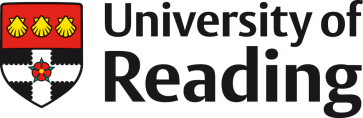 If the worker has not returned to work by the end of the 7th day of absence (including any Non-Working Days) then a second USP1 must be forward to Campus Jobs when the worker returns to work.The Line Manager must return this form to the Campus Jobs Office and if sent from the Line Manager’s email address to campusjobs@reading.ac.uk this can replace the need for a signature.Section 1   To be completed by the WORKER at commencement of sickness absence [MANAGER to complete if start of absence is known, but date of return is not clear]Section 1   To be completed by the WORKER at commencement of sickness absence [MANAGER to complete if start of absence is known, but date of return is not clear]Last name  First name(s)  Student number School/Function  Date of first day of incapacity (including non-working days) Date of first day of incapacity (including non-working days) Date of first day of absence from work Date of first day of absence from work Is absence due to an industrial injury? Is absence due to an industrial injury? Is absence due to an accident at work or work related? Is absence due to an accident at work or work related? If you have answered YES to either of the above questions, the relevant line manager should send the completed form to Health & Safety Services and consider whether a management referral to Occupational Health Services is required.  It is advisable to contact the HR Partner or Adviser for their School/Department/Function in the first instance to determine if the latter is appropriate.If you have answered YES to either of the above questions, the relevant line manager should send the completed form to Health & Safety Services and consider whether a management referral to Occupational Health Services is required.  It is advisable to contact the HR Partner or Adviser for their School/Department/Function in the first instance to determine if the latter is appropriate.Section 2   Working Day PatternsSection 2   Working Day PatternsSection 2   Working Day PatternsSection 2   Working Day PatternsSection 2   Working Day PatternsSection 2   Working Day PatternsSection 2   Working Day PatternsSection 2   Working Day PatternsIt is essential this section is completed to ensure that correct payments or deductions. Enter the number of hours worked per day.It is essential this section is completed to ensure that correct payments or deductions. Enter the number of hours worked per day.It is essential this section is completed to ensure that correct payments or deductions. Enter the number of hours worked per day.It is essential this section is completed to ensure that correct payments or deductions. Enter the number of hours worked per day.It is essential this section is completed to ensure that correct payments or deductions. Enter the number of hours worked per day.It is essential this section is completed to ensure that correct payments or deductions. Enter the number of hours worked per day.It is essential this section is completed to ensure that correct payments or deductions. Enter the number of hours worked per day.It is essential this section is completed to ensure that correct payments or deductions. Enter the number of hours worked per day.MONTUEWEDTHUFRISATSUNW/E SUNDAYSection 3   SELF-CERTIFICATION for sickness absenceSection 3   SELF-CERTIFICATION for sickness absenceSection 3   SELF-CERTIFICATION for sickness absenceThis section is to be completed by the worker on all occasions of sickness absence (from first day up to and including the seventh calendar day).  Absences in excess of seven calendar days will require a Medical Certificate from the eighth calendar day until return to work.This section is to be completed by the worker on all occasions of sickness absence (from first day up to and including the seventh calendar day).  Absences in excess of seven calendar days will require a Medical Certificate from the eighth calendar day until return to work.This section is to be completed by the worker on all occasions of sickness absence (from first day up to and including the seventh calendar day).  Absences in excess of seven calendar days will require a Medical Certificate from the eighth calendar day until return to work.Reason for sickness Reason for sickness Reason for sickness By checking the box below, I declare that the details given above are correct to the best of my knowledge.By checking the box below, I declare that the details given above are correct to the best of my knowledge.By checking the box below, I declare that the details given above are correct to the best of my knowledge.Sign or Print Name☐Date Section 4   Confirmation of return to workSection 4   Confirmation of return to workDate of return to work: Date fit to return to work (if different from return to work date: Reason for date of return being different:e.g. Bank Holiday, Closure Day, Compassionate LeaveSection 5 Worker not returned by 8th day of absence (inclusive of rest days, weekends and bank holidays)Section 5 Worker not returned by 8th day of absence (inclusive of rest days, weekends and bank holidays)Medical certificate:  Date worker expects to be fit to return to work: Section 6  Declaration  Section 6  Declaration  Line Manager signaturePrint Name:      Date  